Lección 23: Resolvamos problemas que tienen varias operacionesResolvamos problemas de varios pasos que involucran las cuatro operaciones.Calentamiento: Verdadero o falso: DiferenciasDecide si cada afirmación es verdadera o falsa. Prepárate para explicar tu razonamiento.23.1: Ida y vueltaLa prima de Mai está en la escuela secundaria. Ella va desde su salón inicial al salón de Matemáticas, después al de Inglés, al de Historia y al de Ciencias. Cuando termina su clase de Ciencias, ella recorre el mismo camino de vuelta a su salón inicial.La prima de Mai hace el mismo recorrido 5 veces cada semana. Estas son las distancias que hay entre los salones.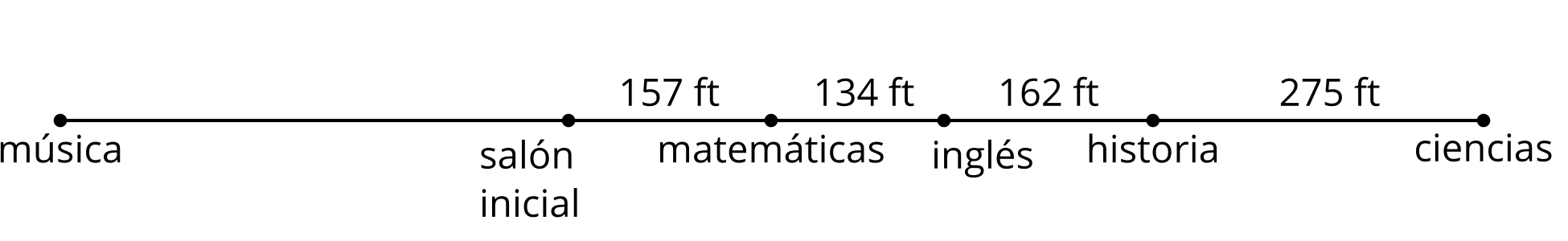 ¿Qué distancia recorre la prima de Mai en cada recorrido de ida y vuelta (desde su salón inicial hasta los otros cuatro salones y de vuelta)? Escribe una o más expresiones o ecuaciones que muestren cómo razonaste.Todas las semanas, la prima de Mai hace 3 recorridos de ida y vuelta desde su salón inicial hasta su clase de Música. La distancia total de esos 3 recorridos de ida y vuelta es 2,364 pies.¿Qué tan lejos queda el salón de Música de su salón inicial? Muestra cómo razonaste.Mai cree que su prima recorre 2 millas cada semana solo caminando de salón en salón. ¿Estás de acuerdo? Explica o muestra cómo razonaste.23.2: Reto físicoPara motivar a los estudiantes a hacer ejercicio, en la escuela de Han organizaron un reto físico en el que habrá premios.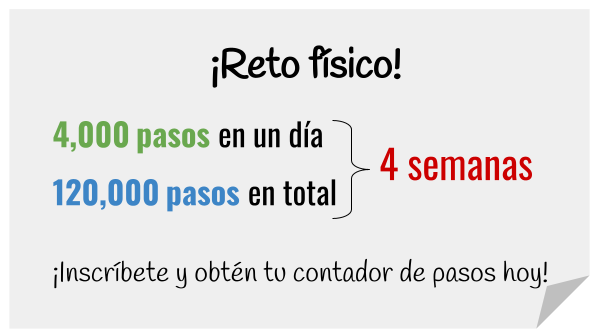 Han dio 32,550 pasos la primera semana. Cada día dio el mismo número de pasos. ¿Cuántos pasos dio Han cada día? Muestra cómo razonaste.La tabla muestra el número de pasos que dio Han cada semana durante las tres primeras semanas. De la primera semana a la segunda semana, ¿en cuánto bajó el número de pasos?Si Han quiere superar el reto, ¿cuál es el menor número de pasos que necesita dar en la semana 4? Muestra cómo razonaste.¿Cómo sabes que tu respuesta al problema 3 es razonable?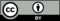 © CC BY 2021 Illustrative Mathematics®semana 1semana 2semana 3semana 432,55028,09836,249